В соответствии с Указом Губернатора Оренбургской области от 10.01.2017 г. № 6-ук «О введении дополнительных санитарно-противоэпидемиологических (профилактических) мер по предупреждению заболеваемости гриппом и острыми респираторными вирусными инфекциями среди населения Оренбургской области», в целях предупреждения роста заболеваемости гриппом и острыми респираторными вирусными инфекциями среди обучающихся (воспитанников) и персонала образовательных организаций Кувандыкского городского округаПРИКАЗЫВАЮ:Руководителям муниципальных образовательных организаций Кувандыкского городского округа:1.1. до стабилизации уровня заболеваемости гриппом и острыми респираторными вирусными инфекциями (ОРВИ) ограничить проведение культурно-массовых и спортивных мероприятий на базе образовательных организаций, сопровождающихся скоплением людей в закрытых помещениях;1.2. обеспечить достоверный учет посещаемости обучающихся образовательных организаций в разрезе классов (групп) с выяснением причин их отсутствия;1.3. обеспечить своевременную изоляцию обучающихся и персонала образовательных организаций с признаками респираторного заболевания;1.4. приостанавливать поэтапно образовательный процесс в общеобразовательных организациях по причине заболеваемости гриппом и ОРВИ; исходя из эпидемиологической ситуации – осуществлять досрочный роспуск обучающихся на каникулы;1.5. отменить кабинетную систему в образовательных организациях;1.6. обеспечить в образовательных организациях ношение масок, усилить контроль за соблюдением санитарно-противоэпидемиологического режима; не допускать к занятиям (работе) лиц с признаками заболевания гриппом и ОРВИ;1.7. ограничить допуск посетителей в образовательные организации с круглосуточным пребыванием детей;1.8. принимать все необходимые меры по соблюдению температурного режима в помещениях образовательных организаций, режима проветривания и текущей дезинфекции, «санации» воздушной среды с использованием бактерицидных облучателей;1.9. обеспечивать необходимые условия для надлежащей гигиены рук (мыло, сушилки для рук, бумажные полотенца);1.10. обеспечить проведение ежедневного мониторинга заболеваемости гриппом и ОРВИ среди обучающихся и персонала образовательных организаций и передачу данных в управление образования ежедневно с 08.00 до 10.00. главному специалисту управления образования Ильиной В.Н. (тел. 36661, 37202).2. Главному специалисту управления образования Ильиной В.Н:2.1. усилить контроль за выполнением противоэпидемиологических мероприятий в образовательных организациях;2.2. обеспечить ежедневный сбор информации от руководителей образовательных организаций о заболеваемости гриппом и ОРВИ среди обучающихся и персонала и предоставление соответствующей информации в адрес ЮТО Роспотребнадзора ежедневно до 12.00.3. Контроль за исполнением настоящего приказа возложить на заместителя начальника управления образования Долженкову М.В.Начальник управления образования                                             А.Н. Самойлов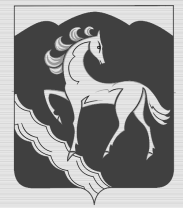 УПРАВЛЕНИЕОБРАЗОВАНИЯ АДМИНИСТРАЦИИ МУНИЦИПАЛЬНОГО ОБРАЗОВАНИЯКУВАНДЫКСКИЙ ГОРОДСКОЙ ОКРУГОРЕНБУРГСКОЙ ОБЛАСТИП Р И К А З10 января 2017 г. № 3г. КувандыкО мерах по предупреждению заболеваемости гриппом и ОРВИ